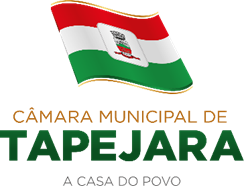 Pauta 017/2021Câmara Municipal de Vereadores de TapejaraSala de Sessões Zalmair João Roier (Alemão)Sessão Ordinária dia 31/05/2021.SAUDAÇÃO Invocando a proteção de Deus, declaro aberta a Sessão Ordinária da noite de hoje, dia 31 de maio de 2021.- Solicito aos senhores que tomem assento.- Agradecemos as pessoas que se fazem presentes nesta noite...- A cópia da Ata da Sessão Ordinária do dia 17/05/2021, está com os Senhores Vereadores e poderá ser retificada através de requerimento escrito encaminhado à Mesa Diretora. - Vereadores favoráveis permaneçam como estão, e contrários se manifestem.- Aprovada por...Informes e Agradecimentos:- Nos dias 24 e 25 de maio os vereadores Edson Luiz Dalla Costa (Kuki) e Déberton Fracaro (Betinho) estiveram em Porto Alegre cumprindo agenda juntamente com a comitiva do Executivo Municipal. Na oportunidade foi discutida a execução do asfaltamento na ERS-430 do trecho ainda sem pavimentação, destacando a importância econômica que se dará com a finalização dessa obra para região.- Presidente da Câmara de Vereadores, Carlos Eduardo (Edu) do PSB, participou no dia (21/05) da solenidade que dá o início das atividades da Cooperativa Central Aurora Alimentos no município. O grupo é o terceiro maior conglomerado no setor de carnes do Brasil.- No dia (27/05) os vereadores (a) Edson Luiz Dalla Costa e Adriana Bueno Artuzi do PP estiveram presentes na explanação dos resultados da audiência pública das metas fiscais do 1º quadrimestre. EXPEDIENTE DO DIANa Sessão ordinária de hoje deram entrada as seguintes matérias:- Oficio JCI;- Requerimento 017/21 - Tribuna Popular;- Mensagem 034 – Projeto de Lei do Executivo nº 033;- Indicação nº 088/2021;- Indicação nº 089/2021;- Indicação nº 091/2021;- Emenda modificativa ao Projeto de lei Executivo nº 032/2021. - Pedido de Informação nº 005/2021;-------------------------------------------------------------------------------------------------------------------------Solicito a Secretária que faça a leitura das matériasORDEM DO DIA-----------------------------------------------------------------------------------------------------------------------------REQUERIMENTOS:De acordo com o Art. 138 do Regimento Interno, os requerimentos escritos serão deliberados pelo plenário e votados na mesma sessão de apresentação, não cabendo o adiamento nem discussão.Portanto, coloco em votação:No uso de suas legais e regimentais atribuições, esta presidência vem por meio deste, requerer a Mesa Diretora dessa Casa Legislativa, que envie convite para Vilson Zanatta, para falar de sua gestão como empresário no ramo de laticínios e o legado que deixou em Tapejara. Solicitamos que no mesmo requerimento seja votado que o convidado tenha os 15 (quinze) minutos previstos no artigo 205 do Regimento Interno, para que façam uso da palavra, e, após suas explanações, seja concedido para cada uma das cinco Bancadas, o direito a uma pergunta, tendo 5 (cinco) minutos de tempo para cada resposta.Coloco em votação o requerimento 017/2021 - Vereadores favoráveis permaneçam como estão contrários se manifestem.-----------------------------------------------------------------------------------------------------------------------------PROJETOS DE LEI------------------------------------------------------------------------------------------------------------------------------ Em discussão o Projeto de Lei do Executivo nº 030/2021 Autoriza o Poder Executivo a celebrar convênio com o Tribunal Regional Eleitoral do Rio Grande do Sul, visando mútua colaboração para o funcionamento do Cartório Eleitoral no Município de Tapejara. - A palavra está com os senhores vereadores.- Como mais nenhum vereador deseja fazer uso da palavra coloco em votação o Projeto de Lei do Executivo nº 030/2021.-Vereadores favoráveis permaneçam como estão contrários se manifestem.-Aprovado por...------------------------------------------------------------------------------------------------------------------------------ Em discussão a emenda modificativa ao Projeto de Lei nº 032/2021 MODIFICA: que Autoriza o Município de TAPEJARA a municipalizar trecho da Rodovia Estadual 463 (ERS 463), compreendido do trevo de acesso à Av. Sete de Setembro até a entrada da Linha Calegari do Projeto de Lei nº 032/2021, do Poder Executivo, que passa a vigorar com a seguinte redação:[...]Autoriza o Município de TAPEJARA a municipalizar trecho da Rodovia Estadual 467 (ERS 467), compreendido do trevo de acesso à Av. Sete de Setembro até a entrada da Linha Calegari.- A palavra está com os senhores vereadores.- Como mais nenhum vereador deseja fazer uso da palavra coloco em votação o Projeto de Lei do Executivo nº 032/2021.-Vereadores favoráveis permaneçam como estão contrários se manifestem.-Aprovado por...------------------------------------------------------------------------------------------------------------------------------Em discussão o Projeto de Lei do Executivo nº 032/2021 (acrescido da Emenda Modificativa anteriormente votada) Autoriza o Município de Tapejara a municipalizar o trecho da rodovia Estadual 467 (ERS 467), compreendido do trevo de acesso à Av. Sete de Setembro até a entrada da Linha Calegari. - A palavra está com os senhores vereadores.- Como mais nenhum vereador deseja fazer uso da palavra coloco em votação o Projeto de Lei do Executivo nº 032/2021.-Vereadores favoráveis permaneçam como estão contrários se manifestem.-Aprovado por...------------------------------------------------------------------------------------------------------------------------------ INDICAÇÕES:- Em discussão a Indicação nº 081/2021 de autoria do vereador Altamir Galvão Waltrich (Professor Altamir) do MDB, com apoio das bancadas do MDB e Cidadania. “Sugere que o Poder Executivo Municipal, através da Secretaria Municipal de Serviços Urbanos, avalie a possibilidade de refazer o calçamento ou fazer pavimentação asfáltica na Rua Eugênio Dametto, entre o Lions Clube e a Assertape – Associação dos Servidores Municipais de Tapejara”.- A palavra está com os senhores vereadores.-Como mais nenhum vereador deseja fazer uso da palavra coloco em votação a Indicação nº 081/2021.-Vereadores favoráveis permaneçam como estão contrários se manifestem.- Aprovado por...  -------------------------------------------------------------------------------------------------------------------------- Em discussão a Indicação nº 082/2021 de autoria do Vereador Celso Piffer do Cidadania, com apoio da bancada do MDB. “Sugere que o Poder Público, dentro do cronograma do governo municipal, a pavimentação da Rua Visconde de Mauá, trecho compreendido entre ruas Balduino Spagnol Zotti e Rua Tupinamba, situado bairro Nazaré”.- A palavra está com os senhores vereadores.- Como mais nenhum vereador deseja fazer uso da palavra coloco em votação a Indicação nº 082/2021.-Vereadores favoráveis permaneçam como estão contrários se manifestem.- Aprovado por... ----------------------------------------------------------------------------------------------------------------------------- - Em discussão a Indicação nº 083/2021 de autoria do Vereador Josemar Stefani do PDT. “Sugere que o Poder Executivo Municipal, através do setor competente, que estude a possibilidade de uma Pracinha na Rua Dom Pedro II próximo ao posto Favareto, outra Pracinha no Cohasa III e outra no Bairro São Cristóvão próximo ao salão do bairro”.  A palavra está com os senhores vereadores.-Como mais nenhum vereador deseja fazer uso da palavra coloco em votação a Indicação nº 083/2021.-Vereadores favoráveis permaneçam como estão contrários se manifestem.- Aprovado por...  ------------------------------------------------------------------------------------------------------------------------------ Em discussão a Indicação nº 084/2021 de autoria do Vereador Josemar Stefani. “Sugere que o Poder Executivo Municipal, através do setor competente, que estude a possibilidade de construir banheiros públicos em todos os postos de saúde do município”. A palavra está com os senhores vereadores.- Como mais nenhum vereador deseja fazer uso da palavra coloco em votação a Indicação nº 084/2021.-Vereadores favoráveis permaneçam como estão contrários se manifestem.- Aprovado por...  -----------------------------------------------------------------------------------------------------------------------------Eram essas as matérias a serem discutidas na Sessão Ordinária de hoje.------------------------------------------------------------------------------------------------------------------------Explicações Pessoais:Passamos agora ao espaço destinado às Explicações Pessoais, onde cada vereador terá o tempo regimental de cinco minutos para expor assuntos de seu interesse. Pela ordem, o primeiro a fazer uso da palavra é o Vereador: Déberton Fracaro, José Marcos Sutil, Josemar Stefani, Rafael Menegaz, Edson Luiz Dalla Costa, Maeli Brunetto Cerezolli, Adriana Bueno Artuzi, Altamir Galvão Waltrich, Josué Girardi, Celso Piffer e Carlos Eduardo de Oliveira.-----------------------------------------------------------------------------------------------------------------------------PERMANECEM EM PAUTAIndicações: nº 080, 085, 086, 087, 088, 089 e 091/2021.Projeto de Lei: do Executivo nº 033;ENCERRAMENTOEncerro a presente Sessão e convoco os Senhores Vereadores para próxima Sessão Ordinária do ano que se realizará no dia 07/06/2021, às 20 horas. Tenham todos uma boa noite e uma ótima semana.